Curriculum VitaeShimaa Telecommunication EngineerShima.360814@2freemail.com 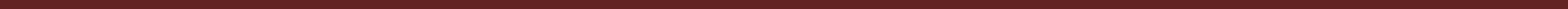 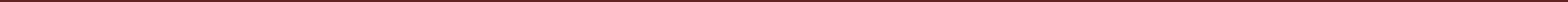 Professional SummaryA well-educated, highly knowledgeable, motivated and hard working person. I possess a bachelors degree in telecommunication Engineering. Having quickly and successfully progressed through my academic career I have gained a vast amount of knowledge that I am looking to apply to new situations. Currently looking for a challenging new position that will allow me to both utilise and further develop my existing skill set.EducationBSc Telecommunication Engineering – University Sciences and Technology, Sudan (2015)Thesis Title: Packet Loss Performance Analysis of Voice IP over UMTS network (Class one, CGPA 2.81 out of 4).Career HistoryOctober 2015 – October 2016Air Navigation Centre at Sudan Civil AviationAugust 2015 – October 2015 Omdurman ChannelTrainingAir Navigation Centre (14.07.2014 - 14.08.2014)Khartoum Refinery Co. L td. ( 14.08.2016 to 25.08.2016 )Sudan Civil Avigation-Air Navigation Centre (5.10.2015 to 5.10.2016)IT Skills & SoftwareOpnetWindows & Office tools (MS Word, Excel, PowerPoint)UMTSCCNAPersonal DetailsPersonal DetailsPersonal DetailsPersonal DetailsNationality: SudaneseDate of Birth: 10/12/1992Languages: English | Arabic – NativeMarital Status: SingleMarital Status: SingleMarital Status: SingleMarital Status: Single